FICHE D'ANIMATION 1 :Le cyber-harcèlement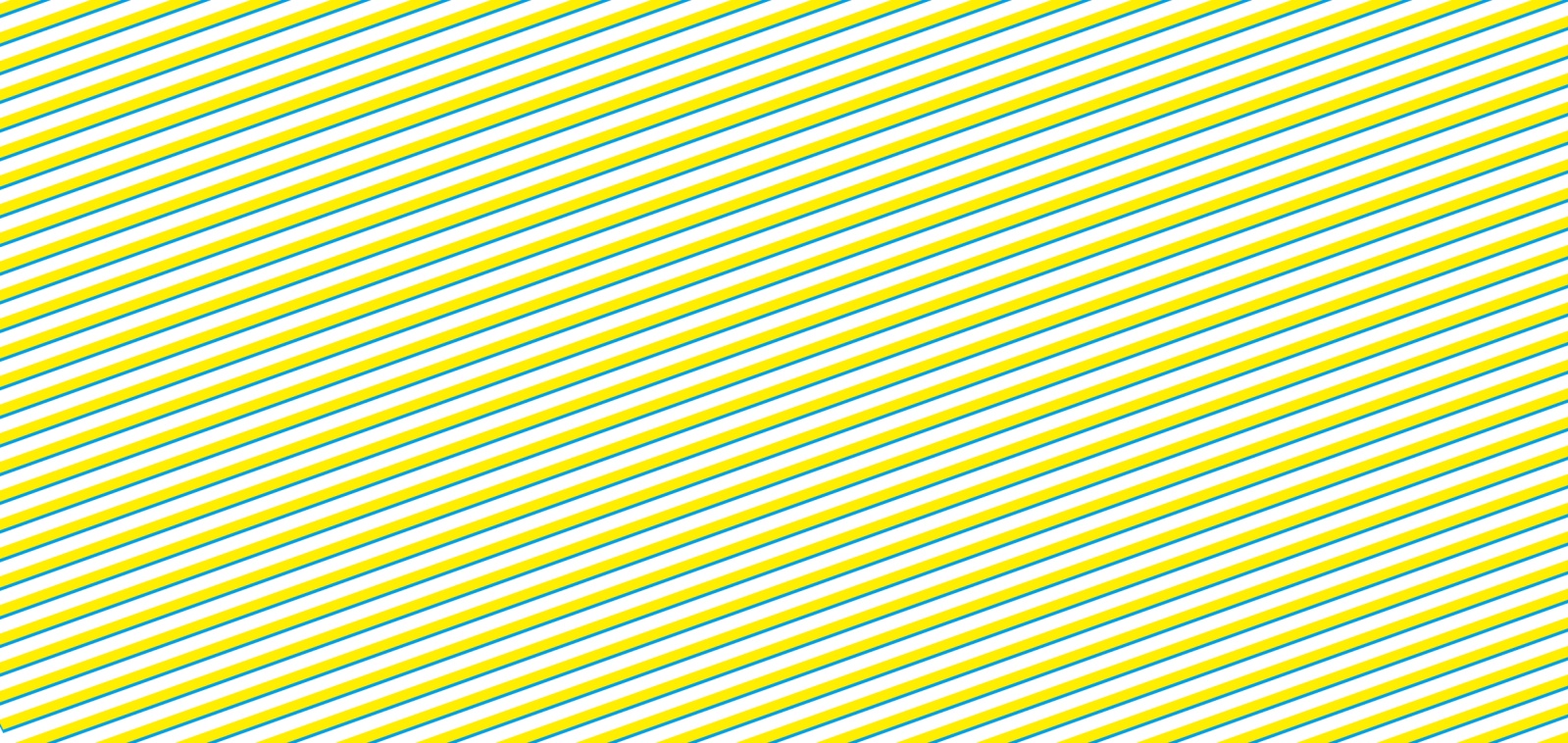 ObjectifsIdentifier les ressources et outils disponibles en cas de harcèlementInsister sur le rôle actif des témoins dans le (non-)partage des photos/vidéos/infos problématiques et dans la dénonciation des faitsDévelopper l’empathie et favoriser les solutions qui agréent toutes les partiesDéroulementDiffuser la vidéo « Cyber-harcèlement » à l’ensemble du groupe.Directement après, interroger le groupe : sont-ils d’accord avec ce qui a été dit par les jeunes ?Séparer le groupe en plusieurs petits groupes (idéalement 4-5 jeunes par groupe) et leur proposer le « Jeu de l’enveloppe » (issu des jeux-cadre Thiagi).Sur chacune des enveloppes, indiquer une question (voir ci-dessous).Distribuer une enveloppe à chaque groupe, accompagnée d’un petit papier.En concertation, le petit groupe répond à la question posée sur le papier et glisse celui-ci dans l’enveloppe.Faire tourner les enveloppes dans les groupes et répéter l’opération autant de fois qu’il y a de groupes.Lorsque tous les groupes ont répondu à toutes les questions, chacun est responsable de sa dernière enveloppe : il dépouille les réponses et les partage avec le groupe.C’est alors l’occasion d’entamer le débat avec les jeunes sur leur vision du harcèlement et du cyber harcèlement en particulier.Questions à disposer sur les enveloppes (prévoir 1 enveloppe par sous-groupe) :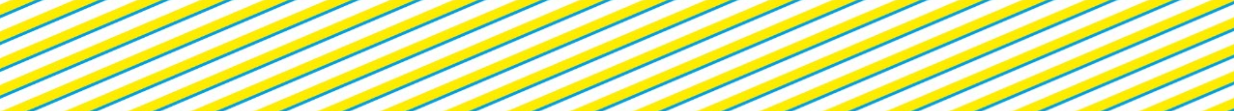 Que peut-on faire pour éviter les situations de cyber-harcèlement avant qu’elles ne se produisent ?Que peuvent faire les témoins lorsqu’ils soupçonnent une situation de harcèlement ?Vers qui se tourner en cas de harcèlement ?Quelles sont les choses à faire sur les sites internet (réseaux sociaux, etc.) pour mettre fin à du harcèlement ?Comment faire de la prévention auprès des adolescents ?Comment amener les auteurs de harcèlement à cesser leurs actions ?